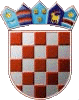 REPUBLIKA HRVATSKAKARLOVAČKA ŽUPANIJAGRAD DUGA RESAGRADSKO VIJEĆEKLASA: 550-01/19-01/06 URBROJ: 2133/03-03/06-19-03Duga Resa, 27. prosinca 2019.Temeljem članka 117.  Zakona o socijalnoj skrbi (NN broj 157/13, 152/14, 99/15, 52/16, 16/17, 130/17 i 98/19)  i članka 46. Statuta Grada Duge Rese (Službeni glasnik Grada Duge Rese broj 02/13, 01/15 i 6/17, 10/17, 2/18 i 6/18 – pročišćeni tekst)  Gradsko vijeće Grada Duge Rese na sjednici održanoj dana  27. prosinca 2019. godine donijelo jePROGRAM SOCIJALNE POMOĆI IZNAD STANDARDA ZA 2020. GODINUI.OPĆE ODREDBEČlanak 1.Program socijalne pomoći iznad standarda za 2020. godinu (u daljnjem tekstu: Program) donosi se kao provedbeni akt u skladu sa Proračunom Grada Duge Rese u kojem su osigurana sredstva za oblike pomoći predviđene ovim Programom.Opći cilj Programa je doprinijeti borbi protiv siromaštva i socijalne isključenosti, smanjenju nejednakosti u društvu, sprječavanju nastanka novih kategorija siromašnih kao i smanjenju broja siromašnih i socijalno isključenih osoba.Specifični cilj Programa je raznim oblicima pomoći nastojati pružiti pomoć kućanstvima koja se nalaze u socijalnoj potrebi.Ovim Programom pomoći će biti usmjerene:Za mlade obitelji i djecu – novorođenčadZa starije osobe, bolesne i nemoćneza umirovljenike koji su najbrojnija skupina među svim korisnicima pomoći Za građane koji se iznenada nađu u teškim situacijama koje je pogodila teška bolest, iznenadna smrt člana obitelji ili neka druga obiteljska tragedijaNositelj Programa: Grad Duga Resa, Upravni odjel za gospodarstvo, društvene djelatnosti, stambene, pravne i opće posloveZa provedbu ovog Programa koristiti će se podaci dostavljeni od strane sljedećih institucija i to:Centar za socijalnu skrb Duga ResaGradsko društvo Crvenog križa Duga ResaKarlovačka županijaDom zdravlja Duga ResaOsnovne škole na području gradaDječji  vrtić Duga ResaUdruga i drugih pravnih osoba po potrebiII.   UVJETI I KRITERIJI ZA OSTVARIVANJE PRAVA NA OBLIKE POMOĆIČlanak 2.Osnovni kriteriji za ostvarivanje prava na pojedine oblike pomoći utvrđene Programom:Državljanstvo Republike HrvatskePrebivalište na području Grada Duge ResePrihod kućanstva ovisno o pravu koju se odobravaIII.  PODNOŠENJE ZAHTJEVAČlanak 3.Uz zahtjev za ostvarivanje prava na pojedine oblike pomoći, podnositelj  je dužan prijaviti sve prihode i priložiti dokaze o prihodima svih članova kućanstva.Zahtjev se podnosi na propisanim  obrascima za svaki oblik pomoći.Podnositelj zahtjeva dužan je uz zahtjev priložiti propisanu dokumentaciju, a na traženje stručnog suradnika za provedbu Programa dužan je predočiti i priložiti i dodatnu dokumentaciju, te u određenim slučajevima dati i pisanu izjavu.Za točnost podataka navedenih u Zahtjevu za ostvarivanje prava, podnositelj odgovara materijalno i kazneno.Svi obrasci Zahtjeva za pojedine oblike pomoći nalaze se na službenim stranicama Grada, a mogu se podići i u Upravnom odjelu za gospodarstvo, društvene djelatnosti, stambene, pravne i opće poslove.IV. OBLICI POMOĆI I PLANIRANA SREDSTVAČlanak 4.SUFINANCIRANJE PRIJEVOZA UMIROVLJENIKA, OSOBA S INVALIDITETOM, BOLESNIH OSOBA I DRUGIH GRAĐANA Članak 5.Pravo na  sufinanciranje javnog prijevoza prijevoznika Autotransport Karlovac d.d. ostvaruje se za kupnju mjesečne  karte za:- područje A -  u iznosu od 30,00 kn mjesečno za I. kategoriju korisnika                     -  u iznosu od 50,00 kn mjesečno za II. kategoriju korisnika- područje B  - u iznosu od 50,00 kn za I. kategoriju korisnika                      - u iznosu od 80,00 kn za II. kategoriju korisnika Područje A i područje B određeno je cjenikom prijevoznika Autotransport  Karlovac d.d.Pravo na sufinanciranje javnog prijevoza  prijevoznika Autotransport  Karlovac d.d. mogu ostvariti građani ukoliko zadovoljavaju sljedeće kriterije, odnosno svrstani u dvije kategorije.U I. kategoriju  pripadaju sljedeće osobe:- umirovljenici s mirovinom nižom od 2.000,00 kn mjesečno s navršenih 55 godina života- korisnici doplatka za pomoć i njegu temeljem rješenja Centra za socijalnu skrb Duga Resa  s navršenih 55 godina života i ukupnim primanjima  nižim od 2.000,00 kn- osobe bez primanja s navršenih 65 godina života.U II. kategoriju pripadaju sljedeće osobe:- osobe s invaliditetom koje  rješenjem imaju utvrđen postotak invalidnosti od 80 do 100%- osobe s tjelesnim oštećenjem koje rješenjem imaju utvrđen postotak tjelesnog oštećenja od 80 do 100%- osobe s težim mentalnim oštećenjem koje potpuno ovise o njezi druge osobe- osobe oboljele od multiple skleroze- osobe oboljele od cerebralne i dječje paralize- dijalizirani i transplantirani bubrežni bolesnici- potpuno radno nesposobne osobe,neovisno o dobi, ukoliko ostvaruju primanja  manja od 2.200,00 kn mjesečno. U navedeni iznos prihoda ne uračunavaju se primici pobrojani u članku 31. Zakona.U ovu skupinu ubrajaju se i pratitelji osoba iz prethodnog stavka, koji na temelju liječničke i druge dokumentacije dokažu da je istima  neophodna pratnja druge osobe.Ukoliko pratitelj osobe koja pripada u II. kategoriju ima status roditelja njegovatelja, jer dijete potpuno ovisi o pomoći druge osobe što je utvrđeno rješenjem Centra za socijalnu skrb Duga Resa, a kupuje mjesečnu radničku kartu po punoj cijeni prijevoznika, ostvaruje pravo na povrat u iznosu od 200,00 kn mjesečno ukoliko  ostvaruje primanja manja od 3.000,00 kn mjesečno.Članak 6.Navedeno pravo može se ostvariti i za kupnju godišnje karte ukoliko je ona povoljnija od mjesečne karte i ukoliko je osobi, iz opravdanih razloga,  potrebno da cijelu godinu putuje na toj relaciji s time da refundirani iznos koji će se vratiti korisniku iznosi 300,00 kn za I. kategoriju, odnosno 500,00 kn za II. kategoriju osoba iz članka 13. ove Odluke.Članak 7.Ovim Programom utvrđuje se pravo sufinanciranja javnog prijevoza  prijevoznika Autotransport Karlovac d.d. podnositeljima zahtjeva koji su to pravo ostvarili ranijih godina temeljem Zaključka nadležnog Upravnog odjela, pod uvjetom da nije došlo do promjena koje mogu utjecati na ostvarivanje navedenog prava. Članak 8.Novi podnositelji zahtjeva,  navedeno pravo ostvaruju podnošenjem zahtjeva i dostavom potrebne dokumentacije na temelju koje nadležni Upravni odjel donosi Zaključak.Uz zahtjev, podnositelj zahtjeva za ostvarivanje navedenog prava dužan je priložiti sljedeću dokumentaciju:-  osobnu iskaznicu-  zadnji odrezak o mirovini-  rješenje o invalidnosti-  potvrdu Porezne uprave o primanjima-  rješenje Centra za socijalnu skrb Duga Resa-  medicinsku dokumentaciju  -  drugu dokumentaciju po potrebi.Članak 9.Osobama koje ostvaruju pravo na sufinanciranje prijevoza tijekom godine,  refundacija sredstava vršiti će se na blagajni Grada Duge Rese nakon 15-tog u mjesecu za tekući mjesec. Korisnik je dužan donijeti kupljenu kartu i račun i tako ostvariti pravo za one mjesece za koje kupi kartu prijevoznika.Prilikom refundacije sredstava izvršiti će se uvid u odrezak od mirovine za mjesec koji prethodi mjesecu za koji se vrši refundacija (zadnji odrezak od mirovine).Članak 10.Gradonačelnik može, po prijedlogu pročelnika/ce nadležnog Upravnog odjela, na temelju diskrecione ocjene, odobriti sufinanciranje troškova prijevoza  za podnositelja zahtjeva ukoliko ne zadovoljava propisane kriterije, a utvrdi se da se nalazi u iznimno teškim materijalnim ili socijalnim uvjetima, pod uvjetom da visina mirovine, odnosno visina primanja ne prelazi 10% osnovice.U iznimnim slučajevima, kao  što je npr. sljepoća i dr., kad osoba nije u mogućnosti kretati se bez pomoći pratitelja, Gradonačelnik može  odobriti sufinanciranje troškova prijevoza podnositelju zahtjeva kojemu visina primanja prelazi 10% osnovice. POMOĆ GRAĐANIMA Članak 11.Ovim Programom predviđa se pomoć građanima u slučaju  elementarnih nepogoda kao što su požar, poplava, tuča i slično, kao i u slučaju uginuća stoke.Pravo na financijsku pomoć iz prethodnog stavka može se ostvariti bez obzira na kriterij prihoda kućanstva. Odluku o dodjeli ovog oblika pomoći donosi nadležni Upravni odjela temeljem pisanog zahtjeva sa dokumentacijom kojom se dokazuje osnovanost zahtjeva.JEDNOKRATNA POMOĆČlanak 12.Jednokratna pomoć može se odobriti  kućanstvu zbog trenutačnih okolnosti (bolesti, smrti ili drugih nevolja, pomoć u nabavci školskih knjiga i pribora učenicima i studentima slabijeg materijalnog stanja i slično) po pribavljenim dokazima o materijalnom statusu korisnika.Jednokratna pomoć može se odobriti samo jednom godišnje i to ukupnog iznosa od 300,00, kn.Jednokratna pomoć odobrava se na temelju pismenog zahtjeva ili po službenoj dužnosti,  a može se odobriti u novcu izravno kućanstvu ili na način da nadležno tijelo djelomično ili u cijelosti plati račun za robu ili uslugu ovlaštenoj pravnoj ili fizičkoj osobi.Rješenje o dodjeli jednokratne pomoći donosi  nadležni Upravni odjel.Članak 13.Kao oblik jednokratne novčane pomoći može se odobriti pomoć za pokriće troškova smještaja učenika  u učeničkom domu izvan mjesta prebivališta i troškovi prehrane učenika u školi, te kupnja udžbenika i ostalog pribora neophodnog za školovanje odnosno studiranje.Ovi oblici pomoći mogu se odobriti samo u izvanrednim slučajevima teškog socijalnog statusa obitelji kao što su npr. nasilje u obitelji, jednoroditeljska obitelj, nestabilna obitelj s višestruko narušenim međuljudskim odnosima, privremeni smještaj majke s djecom u tajnom skrovištu i drugi nepredviđeni slučajevi.Pravo na pomoć za troškove smještaja učenika u učenikom domu izvan mjesta prebivališta priznaje se obitelji za dijete smješteno u učeničkom domu koji je polaznik srednje škole pod uvjetom da se radi o djetetu s teškoćama u razvoju, osobi s invaliditetom ili teže bolesnoj osobi. Ovo pravo može se odobriti ukoliko učenik pohađa srednju školu izvan mjesta prebivališta obzirom da ta obrazovna ustanova provodi program obrazovanja koji odgovara zdravstvenom statusu i specifičnim potrebama učenika.Kao oblik, jednokratna potpora može se odobriti djeci i mladima koji su uključeni u aktivnosti poput sporta, pohađanja Glazbene škole i slično, a aktivnost se provodi izvan mjesta njihovog prebivališta.Visina ovih oblika pomoći  može iznositi više od iznosa jednokratne novčane pomoći od 300,00 kn propisane ovim Programom.Pokriće ovih oblika pomoći odobriti će se temeljem zahtjeva roditelja i po preporuci ustanova (Centara za socijalnu skrb, škole i dr.) ili udruge koje aktivno sudjeluju u pružanju pomoći obitelji. Pomoć za podmirenje ovih oblika pomoći realizirati će se na način da Grad plaća određeni iznos pomoći izravno školama,  učeničkim domovima, odnosno Karlovačkoj županiji ili dr. jedinici lokalne ili regionalne samouprave kao osnivaču uz mogućnost, ovisno o pojedinom slučaju, da će se uplata vršiti na tekući račun podnositelja zahtjeva uz predočenje računa za izvršenu uslugu smještaja ili prehrane.Odluku o dodjeli ovih oblika pomoći donosi  nadležni Upravni odjel.4.POMOĆ ZA NOVOROĐENČEČlanak 14.Pravo na pomoć za novorođenče u iznosu od 2.000,00 kuna   jednokratno imaju roditelji pod uvjetom da jedan od roditelja ima prijavljeno prebivalište na području Grada Duge Rese i da je novorođenče prijavljeno na području Grada.Uz zahtjev  potrebno je priložiti preslike osobnih iskaznica za oba roditelja, rodni list za novorođenče, uvjerenje o prebivalištu za novorođenče te presliku tekućeg računa podnositelja zahtjeva (IBAN).Odluku o dodjeli pomoći za novorođenče donosi  nadležni Upravni odjel.5.SUBVENCIONIRANJE TROŠKOVA PREHRANE BESKUĆNIKAČlanak 15.Grad Duga Resa osigurao je sredstva za oblik materijalne pomoći koji se odnosi na subvencioniranje troškova prehrane beskućnika u Centru za beskućnike u Karlovcu.Ukoliko se u Centru za beskućnike u Karlovcu privremeno smjesti osoba s područja Grada Duge Rese, Grad će temeljem zahtjeva Centra za socijalnu skrb Duga Resa podmiriti troškove prehrane pravnoj osobi koja vrši uslugu spremanja hrane za beskućnike u Centru za beskućnike u Karlovcu u visini osiguranih sredstava na proračunskoj stavci.Odluku o odobravanju ovog oblika pomoći donosi  nadležni Upravni odjel.6. SUFINANCIRANJE POSUDIONICE ORTOPEDSKIH I MEDICINSKIH POMAGALAČlanak 16.Grad Duga Resa podržava rad ustanova koje pružaju socijalne usluge za osobe s invaliditetom obzirom da je jedan od prioriteta dokumenata Karlovačke županije briga i skrb o osobama s invaliditetom.U sklopu usluga koje pruža Ustanova za  zdravstvenu njegu u kući Karlovac, djeluje i Posudionica medicinskih i ortopedskih pomagala koje koriste i građani s području Grada Duge Rese.Cilj Posudionice je da se osobama s invaliditetom olakša nabavka potrebnih ortopedskih i medicinskim pomagala. Posudionica je namijenjena prvenstveno bolesnicima palijativne skrbi i ostalim osobama s invaliditetom, posudionicu će moći koristiti osobe koje svoje pravo ne mogu ostvariti preko HZZO-a, a na prijedlog i potvrdom liječnika obiteljske medicine.Predviđeni iznos osiguran u Proračun isplatiti će se na temelju pisanog zahtjeva Posudionice medicinskim i ortopedskih pomagala u Karlovcu.Zaključak o isplatu donosi nadležni Upravni odjel.      7. RAZNE AKCIJE – POMOĆ BOLESNIMAOvaj oblik pomoći odobrava se u slučajevima teških bolesti kada su za izlječenje neophodna znatna financijska sredstva koja osoba nije u mogućnosti osigurati iz vlastitih prihoda obzirom na smanjenje radne sposobnosti uslijed bolesti.Kod odobravanja sredstava za ovaj oblik pomoći nije upitan imovni censuz odnosno kriterij prihoda.Odluku o odobravanju ovog oblika pomoći donosi nadležni Upravni odjel.8. BOŽIĆNICA UMIROVLJENICIMA SLABIJEG IMOVNOG STANJAČlanak 17.Pravo na jednokratnu pomoć – božićnicu  imaju korisnici  Hrvatskog zavoda za mirovinsko osiguranje neovisno o kojoj se vrsti mirovine radi  (starosne, invalidske i obiteljske) koji ostvaruju mirovinska primanja do  censuza koji se za svaku proračunsku godini  propisuje odlukom gradonačelnika.Popis umirovljenika koji ostvaruju navedeno pravo utvrditi će nadležni Upravni odjel temeljem popisa Hrvatskog zavoda za mirovinsko osiguranja, a temeljem kriterija iz stavka 1. ovog članka.Pravo na isplatu božićnice ne ostvaruju korisnici prava na isplatu inozemne mirovine, korisnici prijevremene starosne i starosne mirovine koji su se tijekom korištenja prava na mirovinu zaposlili ili nastavili raditi do polovice punog radnog vremena.Odluku o utvrđivanju prava na isplatu božićnica donosi nadležni Upravni odjel.9. POMOĆ I NJEGA U KUĆIČlanak 18.Pravo na pomoć i njegu u kući koju provodi Gradsko društvo Crvenog križa Duga Resa, imaju građani koji ispunjavaju kriterije utvrđene od strane Centra za socijalnu skrb u suradnji s Gradskim društvom Crvenog križa Duga Resa. Pored tih kriterija korisnici trebaju ispunjavati i posebne kriterije:-  da su nepokretni ili koriste invalidska kolica-  da su nesposobni za samostalan život i rad iz zdravstvenih razloga ili zbog visoke  životne dobi te nisu u mogućnosti brinuti se sami o sebi za zadovoljavanje osnovnih životnih potreba,- da nemaju članove uže obitelji  koji žive u neposrednoj blizini te osobe i da su sposobni pružiti im osnovnu pomoć.Zdravstvena njega i pomoć u kući  ostvarivat će se sa 30,00 kuna po satu pružene usluge.   Izuzetno od navedenih kriterija može se odobriti pomoć i njega u kući po preporuci Centra za socijalnu skrb. Broj sati tretmana u kući odobravat će se u trajanju od 10 do 40 sati mjesečno po korisniku.Isplata financijskih sredstava za ovu namjenu subvencionirati  će se temeljem pisanih zahtjeva i  izvješća Gradskog društva Crvenog križa na žiro račun  Gradskog društva  Crvenog križa Grada Duge Rese sukladno proračunskim mogućnostima Grada u 12 mjesečnih obroka.10. PROJEKTI GRADSKOG DRUŠTVA CRVENOG KRIŽA DUGA RESAČlanak 19.Temeljem Zakona o Hrvatskom crvenom križu (NN br. 71/10) Gradsko društvo Crvenog križa obavlja djelatnosti sukladno potrebama lokalne zajednice na području Grada propisane člankom 10. navedenog Zakona kao što je rad na zdravstvenom odgoju, prosvjećivanju i informiranju građana, a posebice djece i mladeži.Gradsko društvo Crvenog križa provodi akcije i aktivnosti za građanstvo kroz koje nastoji kvalitetnije obavljati poslove temeljem javnih ovlasti, te uvodi i nove programe, a što obuhvaća rad eko patrola, sudjelovanje u promicanju zdravog načina života kao i pružanje raznih oblika pomoći građanstvu kao što su npr. sabirne akcije i podjela prikupljenih paketa pomoći, akcije besplatnog mjerenja šećera i tlaka te drugih aktivnosti sukladno potrebama lokalne zajednice.Kao oblik pomoći građanstvu, Gradsko društvo Crvenog križa, osigurati će prijevoz osoba s invaliditetom, kroničnih bolesnika, starih i nemoćnih osoba te osoba s tjelesnim ili mentalnim oštećenjem, dobrovoljnih darivatelja krvi, predviđen člankom 10. Zakona o Hrvatskom crvenom križu (NN br. 71/10).Isplata financijskih sredstava za ovu namjenu vršiti će se temeljem  Plana raspodjele Gradskog društva Crvenog križa sukladno proračunskim mogućnostima Grada.Članak 20.Korisnici svih prava po ovom Programu dužni su obavijestiti nadležni Upravni odjel o svakoj promjeni koja može utjecati na ostvarivanje pojedinog prava.Korisnici prava propisanih ovim Programom daju privolu da se njihovi podaci prikupljaju, koriste i obrađuju u svrhu ostvarivanja prava iz sustava socijalne skrbi.Članak 21.Poslove vezane uz ostvarivanje prava iz socijalne skrbi propisane ovim Programom obavlja Upravni odjel za gospodarstvo, društvene djelatnosti, stambene, pravne i opće poslove Grada Duge Rese (u daljnjem tekstu: nadležni Upravni odjel).O ostvarivanju prava na pomoći propisane ovim Programom, nadležni Upravni odjel  donosi rješenje, odluke i zaključke u roku od 30 dana od dana podnošenja zahtjeva. Propisani rok može biti  i duži ukoliko je za ostvarivanje nekog prava potrebno osigurati sredstva Izmjenom i dopunom Proračuna Grada.Rješenja, odluke i zaključci mogu se donositi i po službenoj dužnosti.Protiv rješenja nadležnog Upravnog odjela može se izjaviti žalba Upravnom odjelu za zdravstvo i socijalnu skrb Karlovačke županije.Protiv odluke nadležnog Upravnog odjela može se izjaviti prigovor Gradonačelniku Grada Duge Rese.Žalba ne odgađa izvršenje prvostupanjskog rješenja osim ako Zakonom nije drugačije određeno. Članak 22.Ovaj Program  stupa na snagu osmog  dana od dana objave u Službenom glasniku Grada Duge Rese, a primjenjuje se od 01.01.2020. godine.                                                                                  PREDSJEDNIK GRADSKOG VIJEĆA:                                                                                                    Ivan MogušDOSTAVA:Karlovačka županija; Upravni odjel za             zdravstvo i soc. skrb, A.Vraniczanya 6, KarlovacCentar za socijalnu skrb Duga ResaGradsko društvo Crvenog križa Duga ResaUpravni odjel za proračun i financije,javne prihode i gradsku riznicu Grada Duge ReseObjava (Službeni glasnik i web.stranica Grada)DokumentacijaPismohrana1.Sufinanciranje prijevoza umirovljenika, OSI, bolesnih osoba i drugih građana30.000,002.Pomoć građanima u slučaju elementarnih nepogoda5.000,003.Jednokratna pomoć22.000,004.Pomoć za novorođenče200.000,005.Subvencioniranje troškova prehrane beskućnika2.000,006.Božićnica umirovljenicima slabijeg imovinskog  stanja15.000,007.Sufinanciranje Posudionice ortopedskih i medicinskih pomagala1.000,008.Razne akcije – pomoć bolesnima5.000,009.Pomoć i njega u kući25.000,0010.Projekti Crvenog križa30.000,00UKUPNO335.000,00